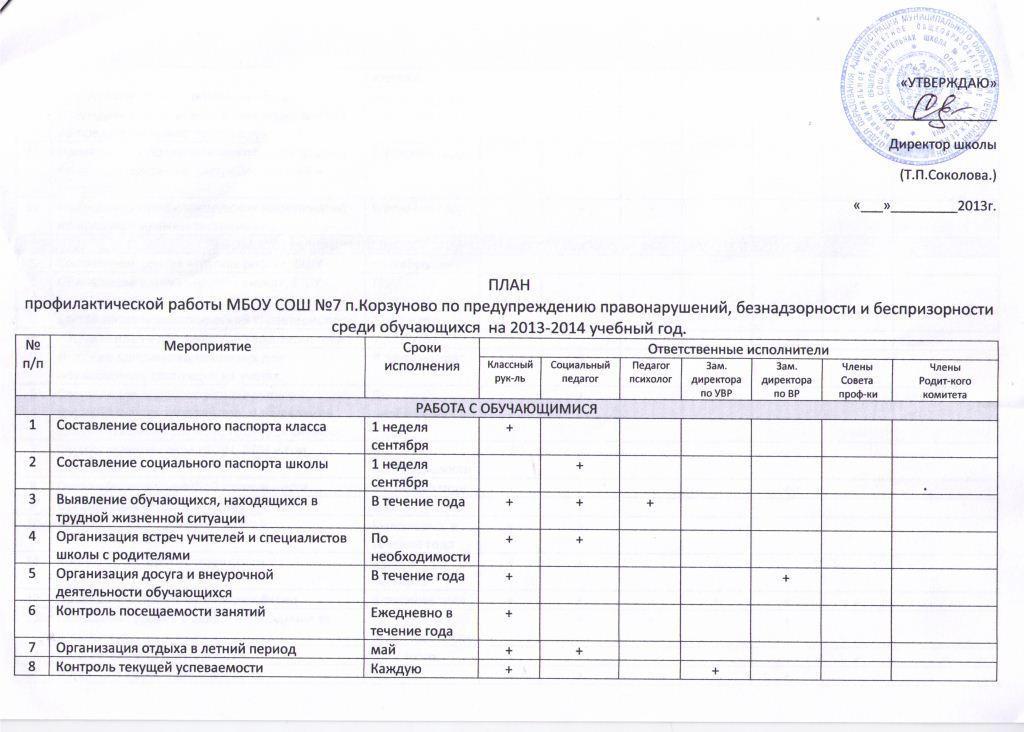 неделю9Проведение профилактических беседВ течение года++++++10Проведение профилактических мероприятий по предупреждению правонарушенийВ течение года++++11Проведение профилактических мероприятий по предупреждению употребления ПАВ и алкоголя.В течение года+++12Проведение профилактических мероприятий по предупреждению экстремизмаВ течение года++++РАБОТА С ОБУЧАЮЩИМИСЯ, СОСТОЯЩИМИ В «ГРУППЕ РИСКА», НА ВШУ, НА УЧЕТЕ В КДН и ЗПРАБОТА С ОБУЧАЮЩИМИСЯ, СОСТОЯЩИМИ В «ГРУППЕ РИСКА», НА ВШУ, НА УЧЕТЕ В КДН и ЗПРАБОТА С ОБУЧАЮЩИМИСЯ, СОСТОЯЩИМИ В «ГРУППЕ РИСКА», НА ВШУ, НА УЧЕТЕ В КДН и ЗПРАБОТА С ОБУЧАЮЩИМИСЯ, СОСТОЯЩИМИ В «ГРУППЕ РИСКА», НА ВШУ, НА УЧЕТЕ В КДН и ЗПРАБОТА С ОБУЧАЮЩИМИСЯ, СОСТОЯЩИМИ В «ГРУППЕ РИСКА», НА ВШУ, НА УЧЕТЕ В КДН и ЗПРАБОТА С ОБУЧАЮЩИМИСЯ, СОСТОЯЩИМИ В «ГРУППЕ РИСКА», НА ВШУ, НА УЧЕТЕ В КДН и ЗПРАБОТА С ОБУЧАЮЩИМИСЯ, СОСТОЯЩИМИ В «ГРУППЕ РИСКА», НА ВШУ, НА УЧЕТЕ В КДН и ЗПРАБОТА С ОБУЧАЮЩИМИСЯ, СОСТОЯЩИМИ В «ГРУППЕ РИСКА», НА ВШУ, НА УЧЕТЕ В КДН и ЗПРАБОТА С ОБУЧАЮЩИМИСЯ, СОСТОЯЩИМИ В «ГРУППЕ РИСКА», НА ВШУ, НА УЧЕТЕ В КДН и ЗПРАБОТА С ОБУЧАЮЩИМИСЯ, СОСТОЯЩИМИ В «ГРУППЕ РИСКА», НА ВШУ, НА УЧЕТЕ В КДН и ЗП1Составление списка «группы риска», ВШУсентябрь++2Обновление списка «группы риска», ВШУПо необходимости+3Составление психологической характеристики1 раз в год+4Составление педагогической характеристики1 раз в год+5Ведение документации личных дел обучающихся, состоящих на учетах.В течение года+++6Составление административных писем, ходатайств и др. документов. Направление документации в КДН и ЗП, ПДН идр. службы.По необходимости++7Осуществление связи с КДН, ПДН и соц. службамиПо необходимости++8Организация внеурочной деятельностиВ течение года+++9Организация отдыха в летнее времямай++10Контроль посещаемости занятийЕжедневно, в течение года++11Контроль текущей успеваемости1 раз в четверть+++12Проведение профилактических беседВ течение года++++++13Посещение уроков с целью наблюдения за учащимисяПо необходимости+++14Содействие в трудоустройствеМай-июнь++++15Помощь в выборе дальнейшего образовательного маршрутамай+++++16Разбор конфликтных ситуацийВ течение года++++++17Обследование жилищно-бытовых условий проживания1 раз в квартал++++++18Заседание Совета по профилактике безнадзорности и правонарушений1 раз в четверть+++++19Оказание психологической помощиПо необходимости+РАБОТА С РОДИТЕЛЯМИ ОБУЧАЮЩИХСЯРАБОТА С РОДИТЕЛЯМИ ОБУЧАЮЩИХСЯРАБОТА С РОДИТЕЛЯМИ ОБУЧАЮЩИХСЯРАБОТА С РОДИТЕЛЯМИ ОБУЧАЮЩИХСЯРАБОТА С РОДИТЕЛЯМИ ОБУЧАЮЩИХСЯРАБОТА С РОДИТЕЛЯМИ ОБУЧАЮЩИХСЯРАБОТА С РОДИТЕЛЯМИ ОБУЧАЮЩИХСЯРАБОТА С РОДИТЕЛЯМИ ОБУЧАЮЩИХСЯРАБОТА С РОДИТЕЛЯМИ ОБУЧАЮЩИХСЯРАБОТА С РОДИТЕЛЯМИ ОБУЧАЮЩИХСЯ1Посещение семей, состоящих на ВШУ, на учете в КДНиЗП1 раз в квартал++++++2Проведение индивидуальных консультацийВ течение года+++++3Выступление на родительских собранияхВ течение года+++++4Разработка рекомендаций по воспитанию детей и улучшению взаимопониманияВ течение года+++5Приглашение в школу для бесед по необходимости+++++6Привлечение родителей к участию в школьных мероприятияхВ течение года++РАБОТА С ПЕДАГОГИЧЕСКИМ КОЛЛЕКТИВОМРАБОТА С ПЕДАГОГИЧЕСКИМ КОЛЛЕКТИВОМРАБОТА С ПЕДАГОГИЧЕСКИМ КОЛЛЕКТИВОМРАБОТА С ПЕДАГОГИЧЕСКИМ КОЛЛЕКТИВОМРАБОТА С ПЕДАГОГИЧЕСКИМ КОЛЛЕКТИВОМРАБОТА С ПЕДАГОГИЧЕСКИМ КОЛЛЕКТИВОМРАБОТА С ПЕДАГОГИЧЕСКИМ КОЛЛЕКТИВОМРАБОТА С ПЕДАГОГИЧЕСКИМ КОЛЛЕКТИВОМРАБОТА С ПЕДАГОГИЧЕСКИМ КОЛЛЕКТИВОМРАБОТА С ПЕДАГОГИЧЕСКИМ КОЛЛЕКТИВОМ1Организация обмена информацией между учителями-предметникамиВ течение года+++2Консультации по результатам психологической диагностикиВ течение года++3Выработка рекомендаций по работе с трудными детьмиПо необходимости++4Выступление с сообщениями на заседаниях педагогического советаВ течение года+++++5Проведение деловых игр, семинаров для отработки навыков и умений педагогов по работе с трудными детьмиВ течение года+++